SAMPLE LETTER OF MEDICAL NECESSITY TEMPLATEAVEIR™ AR Atrial Leadless Pacemaker SystemsInstructions for completing the sample letter of medical necessity:Letters of medical necessity are often key to requesting prior authorization of procedures. Please customize the medical necessity letter template based on the medical appropriateness. Text requiring customization is in RED. After you have customized the letter, please make sure to delete this Instructions page and any RED text instructions for completion, disclaimers, Abbott logos, caution statement, trademarks and document number that are seen throughout the letter. For independent consideration and review, please make all changes that you believe appropriate or disregard these suggestions in their entirety. The healthcare provider is ultimately responsible for the accuracy and completeness of all claims submitted to third-party payers. Please see the FDA-approved label for information relevant to any prescribing decisions. Disclaimer: This material and the information contained herein is for general information purposes only and is not intended, and does not constitute, legal, reimbursement, business, clinical, or other advice. Furthermore, it is not intended to and does not constitute a representation or guarantee of reimbursement, payment, or charge, or that reimbursement or other payment will be received. It is not intended to increase or maximize payment by any payer. Abbott makes no express or implied warranty or guarantee that the list of codes and narratives in this document is complete or error-free. Similarly, nothing in this document should be viewed as instructions for selecting any particular code, and Abbott does not advocate or warrant the appropriateness of the use of any particular code. The ultimate responsibility for coding and obtaining payment/reimbursement remains with the customer. This includes the responsibility for accuracy and veracity of all coding and claims submitted to third-party payers. In addition, the customer should note that laws, regulations, and coverage policies are complex and are updated frequently and is subject to change without notice. The customer should check with its local carriers or intermediaries often and should consult with legal counsel or a financial, coding, or reimbursement specialist for any questions related to coding, billing, reimbursement, or any related issues. This material reproduces information for reference purposes only. It is not provided or authorized for marketing use.CAUTION: Product(s) intended for use by or under the direction of a physician. Prior to use, reference to the Instructions for Use, inside the product carton (when available) or at https://www.eifu.abbott/ for more detailed information on Indications, Contraindications, Warnings, Precautions and Adverse Events.Information contained herein for DISTRIBUTION in the U.S. ONLY.Abbott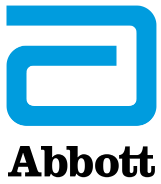 15900 Valley View Court, Sylmar CA 91342 USA™ Indicates a trademark of the Abbott group of companies‡ Indicates third party trademark, which is the property of its respective owner. www.cardiovascular.abbott©2024 Abbott. All rights reserved. MAT-2404124 v1.0[Physician Letterhead] [Date] Attention: Prior Authorization Department [Payer contact name] [Payer contact title] [Payer] [Street address] [City, State, zip code] Re: Request for Prior Authorization of AVEIR™ AR Atrial Leadless Pacemaker by a Same Specialty Provider (Cardiologist) Patient name: [First and last name] Patient date of birth: [XX/XX/XXXX]  Insurance ID # [XXXXXXXXXXXXXXX] Group # [XXXXXXXXXX] Planned Date of Service: [XX/XX/XXXX] Diagnosis: (list ICD 10 Dx code and diagnosis code descriptor) CPT Code: (options shown below)0823T, Transcatheter insertion of permanent single chamber leadless pacemaker, right atrial0824T, Transcatheter removal of permanent single chamber leadless pacemaker, right atrial 0825T, Transcatheter removal and replacement of permanent single chamber leadless pacemaker, right atrial0826T, Programming device evaluation (in person) with iterative adjustment of the implantable device to test the function of the device and select optimal permanent programmed values with analysis, review and report by a physician or other qualified health care professional, leadless pacemaker system in single-cardiac chamberI am writing on behalf of my patient, [patient’s name], requesting prior authorization for the right atrial single chamber leadless pacemaker. This procedure is scheduled for an [inpatient/outpatient] setting at [facility name] on [planned procedure date]. I have examined this patient and have reached a decision that the AVEIRTM AR Atrial Leadless Pacemaker device is medically necessary for this patient.FDA approved on June 29, 2023, the AVEIRTM AR Atrial Leadless Pacemaker System is capable of pacing and sensing in the right atrial chamber of the heart through an atrial leadless pacemaker. The AVEIR AR Atrial Leadless Pacemaker system is indicated for management of Sinus node dysfunction and normal AV and intraventricular conduction systems.Patient Clinical History[Or insert if applicable] Moreover, a traditional single chamber transvenous pacemaker is not sufficient for this patient for the following reason(s): [insert clinical reasons why the leadless pacemaker is more clinically appropriate, or why traditional transvenous pacemaker is a minor or absolute contraindication]. Are you requesting an urgent review? Definition of urgent: When the physician believes that waiting for a decision under the standard time frame could place the patient’s life, health, or ability to regain maximum function in serious jeopardy.In closing, I believe the atrial single chamber leadless pacemaker is medically reasonable and necessary and warrants prior authorization of coverage and payment for this service. I have attached relevant excerpts from the patient’s medical record, including relevant history and physical to include symptoms and pertinent findings, signs and symptoms, treatments tried and failed, and results of diagnostic testing. Please let me know if I can provide any additional information. Thank you for your attention. Sincerely, [Physician’s name and credentials] [Title] [Name of practice] [Street address] [City, State, zip code] [Phone number] Enclosures: Attach any relevant information, such asFDA approval letter Relevant clinical studies / publications Patient medical records/chart notes documenting all the following required clinical information:ICD diagnosis and indication for procedure Relevant history and physical to include patient’s symptoms and pertinent findings  Treatments tried, failed and/or contraindicated, including pharmacologic therapy, if applicableImportant Safety InformationRx OnlyBrief Summary: Prior to using these devices, please review the Instructions for Use for a complete listing of indications, contraindications, warnings, precautions, potential adverse events, and directions for useIndications: The Aveir™ Leadless Pacemaker system is indicated for management of one or more of the following permanent conditions: Syncope, Pre-syncope, Fatigue, Disorientation. Rate-modulated pacing is indicated for patients with chronotropic incompetence, and for those who would benefit from increased stimulation rates concurrent with physical activity. Dual-chamber pacing is indicated for patients exhibiting: Sick sinus syndrome, Chronic, symptomatic second- and third-degree AV block , Recurrent Adams-Stokes syndrome, Symptomatic bilateral bundle-branch block when tachyarrhythmia and other causes have been ruled out. Atrial pacing is indicated for patients with: Sinus node dysfunction and normal AV and intraventricular conduction systems. Ventricular pacing is indicated for patients with: Significant bradycardia and normal sinus rhythm with only rare episodes of AV block or sinus arrest, Chronic atrial fibrillation, Severe physical disability. MR Conditional: The Aveir Leadless Pacemaker is conditionally safe for use in the MRI environment and according to the instructions in the MRI-Ready Leadless System Manual.Intended Use: The Aveir™ Leadless Pacemaker (LP) is designed to provide bradycardia pacing as a pulse generator with built-in battery and electrodes for implantation in the right ventricle and/or right atrium. The LP is intended to provide sensing of intrinsic cardiac signals and delivery of cardiac pacing therapy within the implanted chamber for the target treatment group. The LP is also intended to operate optionally with another co-implanted LP to provide dual-chamber pacing therapy.The Aveir™ Delivery Catheter is intended to be used in the peripheral vasculature and the cardiovascular system to deliver and manipulate an LP. Delivery and manipulation include implanting an LP within the target chamber of the heart.Contraindications: Use of the Aveir™ Leadless Pacemaker is contraindicated in these cases:Use of any pacemaker is contraindicated in patients with a co-implanted ICD because high-voltage shocks could damage the pacemaker and the pacemaker could reduce shock effectiveness.Single-chamber ventricular demand pacing is relatively contraindicated in patients who have demonstrated pacemaker syndrome, have retrograde VA conduction, or suffer a drop in arterial blood pressure with the onset of ventricular pacing.Programming of rate-responsive pacing is contraindicated in patients with intolerance of high sensor driven rates.Use is contraindicated in patients with an implanted vena cava filter or mechanical tricuspid valve because of interference between these devices and the delivery system during implantation.Persons with known history of allergies to any of the components of this device may suffer an allergic reaction to this device. Prior to use on the patient, the patient should be counseled on the materials (listed in the Product Materials section of the IFU) contained in the device and a thorough history of allergies must be discussed.Adverse Events: Potential complications associated with the use of the Aveir™ Leadless Pacemaker system are the same as with the use of single or dual chamber pacemakers with active fixation pacing leads including, but not limited to: Cardiac perforation, Cardiac tamponade, Pericardial effusion, Pericarditis, Endocarditis, Valve damage or regurgitation, Heart failure, Pneumothorax/hemothorax, Cardiac arrhythmias, Diaphragmatic/phrenic nerve stimulation / extra-cardiac stimulation, Palpitations, Hypotension, Syncope, Cerebrovascular accident, Infection, Hypersensitivity reaction to device materials, contrast media, medications, or direct toxic effect of contrast media on kidney function, Pacemaker syndrome, Inability to interrogate or program the LP due to programmer or LP malfunction, Intermittent or complete loss of capture, pacing or sensing (non-battery related), Oversensing, Increased capture threshold, Inappropriate sensor response, Corrupted, intermittent, or loss of i2i communications, Interruption of desired LP function due to electrical interference, either electromyogenic or electromagnetic, Battery malfunction/ premature battery depletion, Device-related complications (Premature deployment, Device dislodgement/embolization of foreign material, Inability to release/re-dock of the LP from the catheter, Helix distortion), Additional surgery or intervention, Death. As with any percutaneous catheterization procedure, potential complications include, but are not limited to: Vascular access complications, such as perforation, dissection, puncture, groin pain, Bleeding or hematoma, Thrombus formation, Thromboembolism, Air embolism, Local and systemic infection, Peripheral nerve damage. General surgery risks and complications from comorbidities, such as, dyspnea, respiratory failure, pneumonia, hypertension, cardiac failure, reaction to sedation, renal failure, anemia, and death.